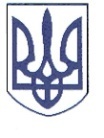 РЕШЕТИЛІВСЬКА МІСЬКА РАДАПОЛТАВСЬКОЇ ОБЛАСТІРОЗПОРЯДЖЕННЯ	15 вересня 2023 року                     м. Решетилівка                                           № 220 	Відповідно до ст. 34 Закону України ,,Про місцеве самоврядування в Україні”, рішення Решетилівської міської ради сьомого скликання від 09.11.2018 № 1190-27-VIII (11 позачергова сесія) ,,Про затвердження Комплексної програми соціального захисту населення Решетилівської міської ради на 2019-2023 роки” (зі змінами), Порядку надання одноразової грошової допомоги особам, які отримали поранення, контузії, каліцтва, одержані під час захисту незалежності, суверенітету, територіальної цілісності України у зв’язку із військовою агресією Російської Федерації проти України від 25.08.2023 № 1528-36-VIIІ                                     (36 позачергова сесія), розглянувши заяви та подані документи Білоконя В.В., Вихренка О.Г., Дешка В.І., Запари А.А., Курилка Я.М., Перегіняка В.С., Семенця О.В., Супрунюка В.М., Федія В.О., Шведа В.В. ЗОБОВ’ЯЗУЮ:	Відділу бухгалтерського обліку, звітності та адміністративно-господарського забезпечення (Момот Світлана) виплатити грошову допомогу кожному в розмірі 10 000,00 (десять тисяч) грн.:Білоконю Віталію Васильовичу, який зареєстрований та проживає за адресою: *** Полтавської області;Вихренку Олександру Григоровичу, який зареєстрований та проживає за адресою: *** Полтавського району Полтавської області;Дешку Володимиру Івановичу, який зареєстрований та проживає за адресою: ***Полтавського району Полтавської області;Запарі Артему Анатолійовичу, який зареєстрований та проживає за адресою: *** Полтавського району Полтавської області;Курилку Ярославу Миколайовичу, який зареєстрований та проживає за адресою: *** Полтавського району Полтавської області;Перегіняку Вадиму Степановичу, який зареєстрований та проживає за адресою: *** Полтавського району Полтавської області;Семенцю Олександру Вікторовичу, який зареєстрований та проживає за адресою: *** Полтавського району Полтавської області;Супрунюку Василю Михайловичу, який зареєстрований та проживає за адресою: *** Полтавського району Полтавської області;Федію Василю Олександровичу, який зареєстрований та проживає за адресою: *** Полтавського району Полтавської області;Шведу Віталію Вікторовичу, який зареєстрований та проживає за адресою: *** Полтавського району Полтавської області.Міський голова                                                                       Оксана ДЯДЮНОВАПро виплату одноразової грошової допомоги військовим, які несуть військову службу у зв’язку з військовою агресією Російської Федерації проти України в ході виконання бойових дій отримали поранення, контузію, каліцтво